Środa, 24.06.20.Witam wszystkich słonecznie!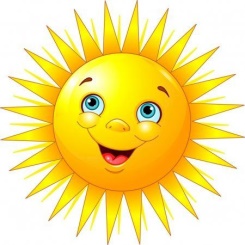 DzisiajWakacyjne radyĆwiczenie rytmiczne przy rymowance Bożeny Formy. Rodzic recytuje krótki fragment tekstu. Dzieci powtarzajągo zgodnie z rytmem oraz w tempie przez niego proponowanym:Na wycieczkę wyruszamyprzecież już wakacje mamy.Mama, tato, siostra, bratna rowerach jadą w świat.Morze, góry już czekają,na spotkanie zapraszają.Jak bezpiecznie spędzić wakacje? obejrzyjcie film Bezpieczne wakacje z cyklu"Dzieci Uczą"https://www.youtube.com/watch?v=Y0sBekIWkL4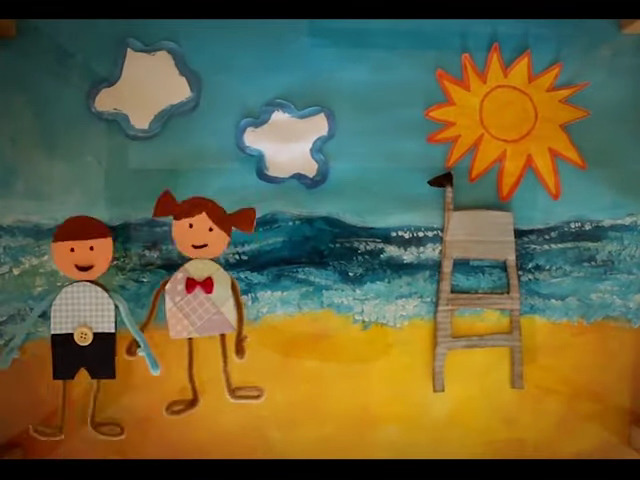 Słuchanie wiersza Barbary Kosmowskiej  Podjudzajka.Zawsze jadę na wakacje w towarzystwie podjudzajki.To istotka bardzo sprytna, pewnie rodem z jakiejś bajki.I ma ulubione zdanie, gdy na pomysł wpadam zły,Mówi: – Zrób to, zrób kochanie. I nie słuchaj swojej mamy!Podjudzajka mnie podjudza, zakłócając letnie sny.Wykąp się na dzikiej plaży, może się nieszczęście zdarzy?Będzie potem płacz i łzy! Rozpal dziś ognisko w lesie,To się szybko wieść rozniesie, kto z ostrzeżeń ważnych kpi!Schowaj się przed mamą w sklepie, niech cię szuka i oblepi plakatami wszystkie drzwi!Wymknij się po cichu z domu, Nie mów o tym nic nikomu.Zgub się w tym okropnym mieście, będzie działo się nareszcie, będzie świetnie, mówię ci!A ja śnię, że tak się dzieje, że drżę cała i truchleję,I gdy budzę się nad ranem, pytam moją biedną mamę,Czy niegrzeczna byłam znów? Czy uciekłam, zaginęłam, gdzieś przepadłam i zniknęłam w gąszczu moich strasznych snów?Nic z tych rzeczy! – mówi mama. – To nie wakacyjny Dramat, tylko podjudzajki gra.Kto rodziców zawsze słucha, nie chochlika i kłamczucha, ten wakacje piękne ma!Rodzic zadaje pytania:                                                                                                                                  − Kim była podjudzajka?                                                                                                                              − Do czego podjudzajka namawiała dzieci?                                                                                                             − Dlaczego nie warto słuchać podjudzajki?posłuchajcie piosenki  ZoZi - BEZPIECZNE WAKACJEhttps://www.youtube.com/watch?v=W4RHyjQLfCM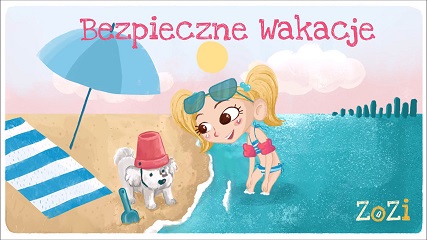 Zapamiętaj!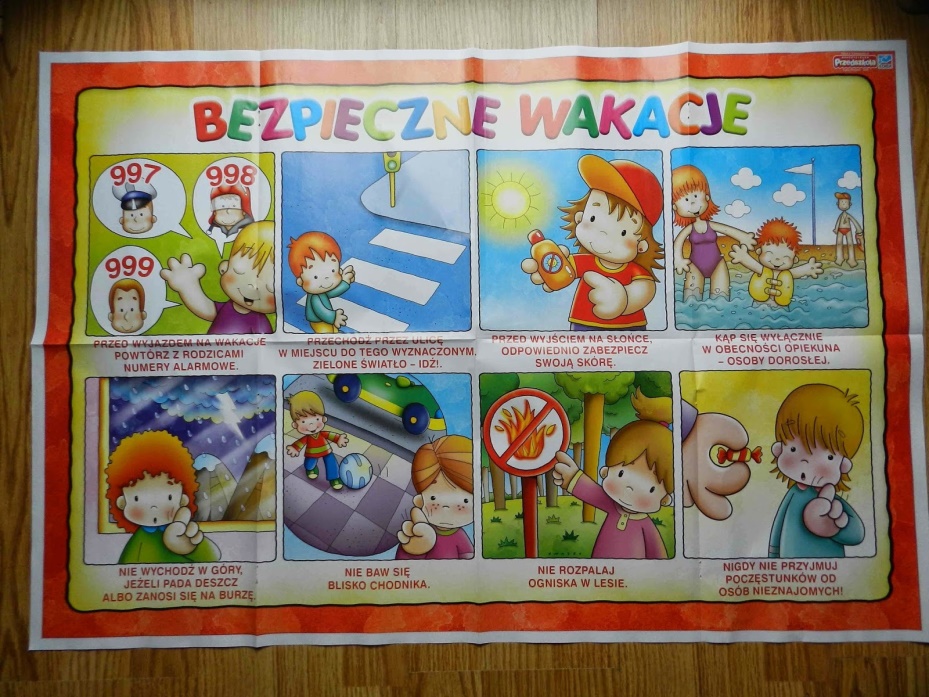 Narysujcie słoneczko pośladzie, pomalujcie go pięknie farbami. 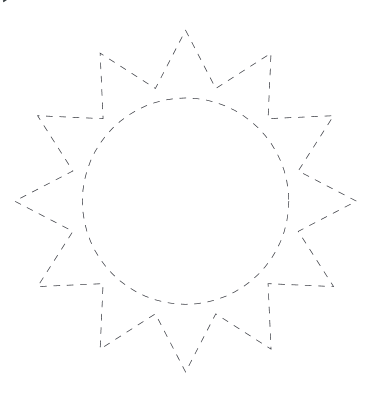 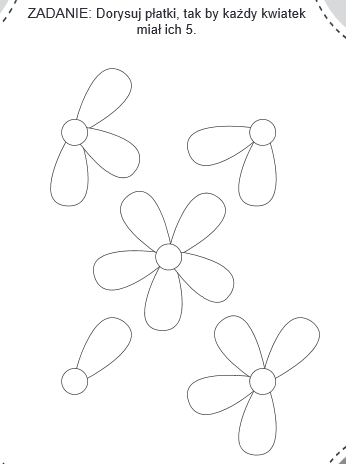 Słonecznego dnia! 